НОВОГОДНЕЕ МЕНЮ Античная тарелка для закусокВолован с 3 грибами, Хумус со свеклой и тыквой, Фава с тыквенными семечками, Критская паста со свежим базиликом, Фаршированные виноградные листья с вишней, Голубцы, рулет с лососем, Аданская закуска «Теретюр», Курица по-черкесскиГорячие закуски	• Мини-аранчини – Мини-аранчини• Хрустящие кабачки• Албанская печень – Албенская печеньНовогодний ужин	• Тандури из индейки – Тандури из индейки• Рис с миндалем• Овощной гратен с соусом бешамель с Соус БешамельНовогодний десерт 	• Тыква с соусом тахини• ВКЛЮЧЕНЫ НЕОГРАНИЧЕННЫЕ МЕСТНЫЕ АЛКОГОЛЬНЫЕ И БЕЗАЛКОГОЛЬНЫЕ НАПИТКИ.ПРОГРАММА • От прошлого к настоящему всю ночь с диджеем ШЮКРУ УЛУЧАЙ (19.30 – 01.00)• Серкан Шоу;• Танцевальное шоу - 3 пары танцоров Пот Пори в 21:00• Барабанное шоу в 22:00• Кавказский танец в 23.00• Соло Ориентал в 24:00Трансфер не включен в стоимость!!!Благодаря удобного расположения отеля, гости проживающие в регионах Аксарай/Лалели и Султанахмет, могут легко добраться до него пешком.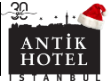 НОВОГОДНЯЯ ПРОГРАММА 2024 ГОДА АНТИЧНАЯ ЦИСТРНА